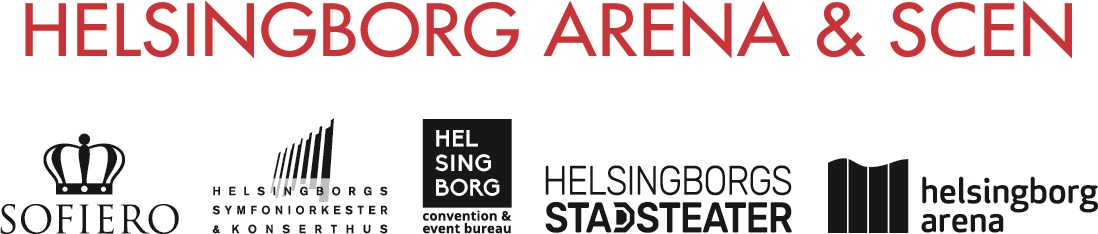 ERSÄTTNING FÖR FRISKVÅRDNamn:__________________________Anstnr:_________Belopp________________________________________Datum och underskrift               Attest